                            ŞEHİTLER SECONDARY SCHOOL 2ND TERM 1ST SPEAKING EXAME6.6.SI1. Students will be able to talk about occupations.E6.6.SP1. Students will be able to ask personal questions.***  Choose 5 occupations and talk about them. What can they do? She is Daisy. She is 24 years old. She is a cook. She works at a restaurant. She can serve plates and glasses.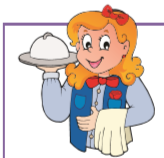 Speaking ödeviniz için 5 tane meslek seçiniz. Bu mesleklerin resimlerini hazırlayınız.Çalışmanız online ortamda olabilir, ekran üzerinden resim gösterme ya da sunum hazırlama gibi... Ya da kağıtta da olabilir. Yani meleklerin resimlerini elinizle de göstereblirsiniz. Canva üzerinden sunum da hazırlayabilir, hazırladığınız sunumu gösterirken video da çekebilirsiniz ya da ses ekleme yapabilirsiniz. Sunumunuzu Chatterpix uygulaması üzerinden de hazırlayabilir, ses ekleyerek de anlatabilirsiniz.Benim yukarıda verdiğim örnekteki gibi resmi biz görmeliyiz. Ardından önce adı, sonra yaşı, ardından mesleği, nerde çalıştığı ve ne yapabildiği (yeteneği can ile) anlatınız ve bir video çekiniz.Ödevinizi aşağıda paylaştığım linke adınızı ve sınıfınızı yazarak yükleyiniz. Sağ altta + simgesi göreceksiniz.Ona basıp üste bilgilerinizi yazın, dosya yükle kısmından yükleyin ve yayınla bölümüne basın.      *******   padlet linki buraya ekleyin Ödevinizi 1 Nisan 2024 tarihine kadar göndermelisiniz. Bu tarihten sonra gelen ödevler kabul edilmeyecektir.                                                                                                 İNGİLİZCE ÖĞRETMENİ               